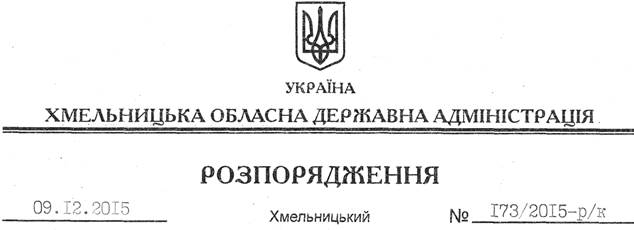 На підставі статей 6, 39 Закону України “Про місцеві державні адміністрації”, наказу Міністерства фінансів України від 22.06.2012 № 758 “Про затвердження Порядку відкриття та закриття рахунків у національній валюті в органах Державної казначейської служби України”, зареєстрованого в Міністерстві юстиції України 18.07.2012 за № 1206/21518: 1. Надати право першого підпису фінансових документів:2. Надати право другого підпису фінансових документів:3. Визнати таким, що втратило чинність, розпорядження голови обласної державної адміністрації від 12.03.2015 № 27/2015-р/к “Про надання права першого та другого підписів фінансових документів”.4. Контроль за виконанням цього розпорядження залишаю за собою. Голова адміністрації							         М.ЗагороднийПро надання права першого та другого підписів фінансових документівЗагородномуМихайлу Васильовичу–голові обласної державної адміністраціїПроцюку Василю Васильовичу–першому заступнику голови обласної державної адміністраціїТкаченкоЛюдмилі Миколаївні–заступнику керівника апарату – начальнику відділу фінансово-господарського забезпечення апарату обласної державної адміністрації